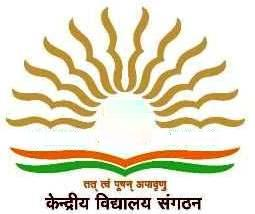 केन्द्रीय विद्यालय सी. आई. एस. एफ. उतई,भिलाईKendriya Vidyalaya CISF, 3rd RBN Campus, Utai Bhilaiजिला- दुर्ग(छ.ग.) पिन- 491107 Distt. - Durg (C.G.) Pin - 491107  Tel. No. 07882970920, E-mail- bhilaicisfkv@gmail.com/Website – https://cisfbhilai.kvs.ac.in// Affi. No – 3300027प्रवेश सूचना 2023-24केन्द्रीय विद्यालय सी.आई.एस.एफ. उतई, भिलाई में निम्न कक्षाओं के रिक्त स्थानों में प्रवेश के लिए पंजीकरण दिनांक 03/04/2023 (सुबह  9:00  बजे) से दिनांक 12/04/2023 (दोपहर 12:00 बजे) ऑफलाइन मोड द्वारा किया जायेगा | रिक्त स्थानों का विवरण -विस्तृत विवरण व पंजीकरण फॉर्म के लिए केन्द्रीय विद्यालय सी.आई.एस.एफ. उतई, भिलाई की वेबसाइट https://cisfbhilai.kvs.ac.in/ school-announcement का अवलोकन करें |                                                                    प्राचार्य